Проект: «Дом народных ремесел»на территории поселка Усть-Ижора Санкт-ПетербургаПроект «Дом народных ремесел», который планируется реализовать на территории исторического поселка Усть-Ижора Колпинского района                 Санкт-Петербурга. Проект нацелен на сохранение, развитие                                       и популяризацию исторического наследия народных художественных промыслов и ремесел через организацию постоянно действующей интерактивной экспозиции ремесленных инструментов, материалов и изделий ремесленного производства, площадки ремесленных мастерских, организацию и проведение различных мероприятий  ремесленной тематики. «Дом народных ремесел» даст возможность широким слоям населения – от детей и молодежи Санкт-Петербурга до гостей города – приобщиться      к ремесленным техникам и материалам, на практике исследовать русские традиции.       В результате реализации этого проекта «Дом народных ремесел» станет центром возрождения, сохранения и распространения традиционных ремесел, своего рода творческой лабораторией, где не только возрождаются утраченные технологии,  но и создаются  новые отечественные виды                          и жанры прикладного художественного творчества, появляются новые приемы мастерства, раскрывая индивидуальность каждого мастера. Появится постоянно действующая интерактивная экспозиция ремесленных инструментов, материалов, изделий ремесленного производства. Работа ремесленных мастерских будет осуществляться под руководством мастеров-ремесленников, будут проводиться на безвозмездной основе мастер-классы для жителей Колпинского района Санкт-Петербурга. Дом  народных ремесел в поселке Усть-Ижора призван стать центром воспитания патриотизма (гордость за наши национальные культурные богатства),  центром  социализации детей,  социальной и творческой адаптации людей с ОВЗ, детей из многодетных семей, детей-сирот и всех жителей, кому интересно данное направление в творчестве.          Работа «Дома народных ремесел» будет увеличивать вовлеченность жителей Санкт-Петербурга и гостей города в культурную и творческую деятельность, способствовать продвижению и популяризации ремесленного наследия, привлечет туристический поток на территорию исторического поселка Усть-Ижора Колпинского района Санкт-Петербурга.	«Дом народных ремесел» имеет очевидные перспективы для дальнейшего развития и способен стать ядром культурной и туристской инфраструктуры района.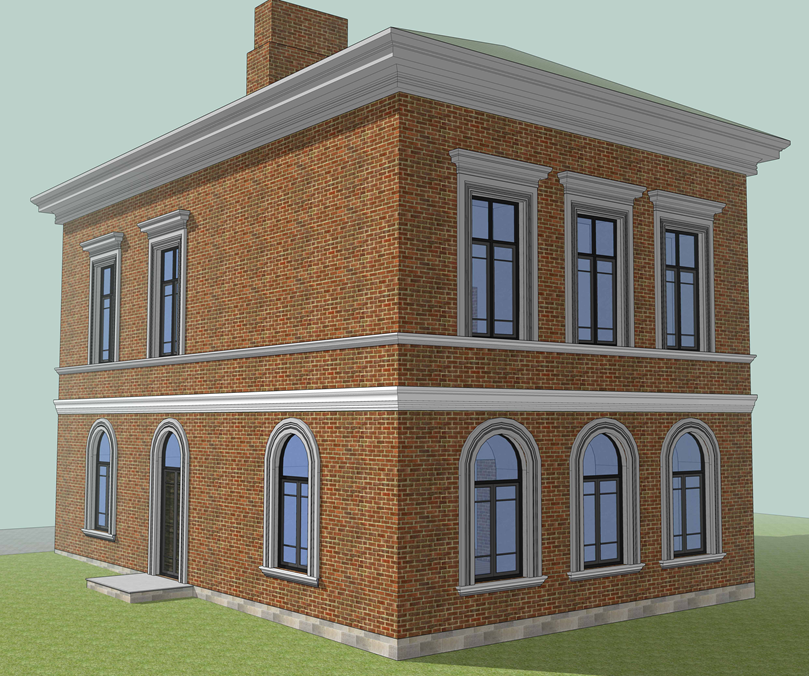 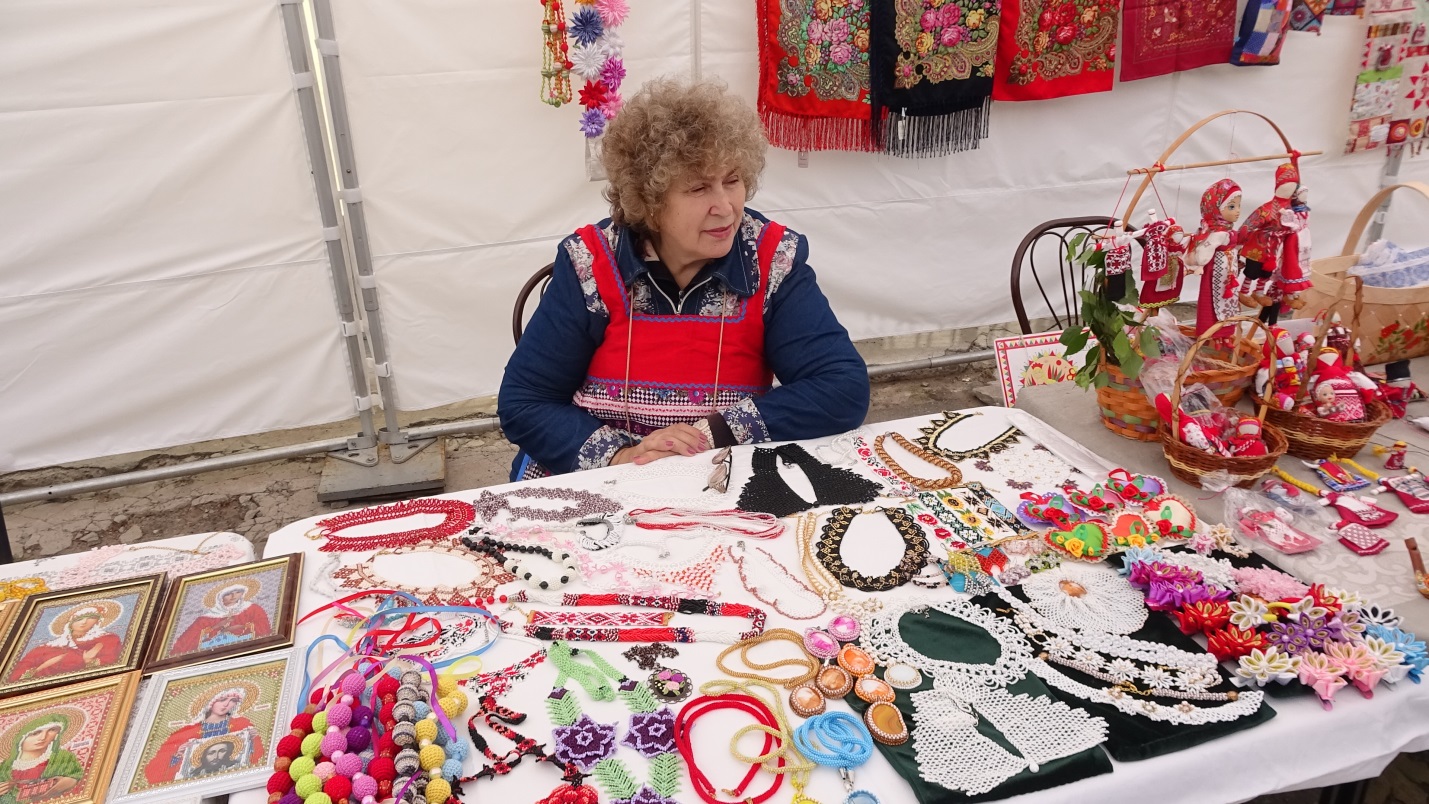 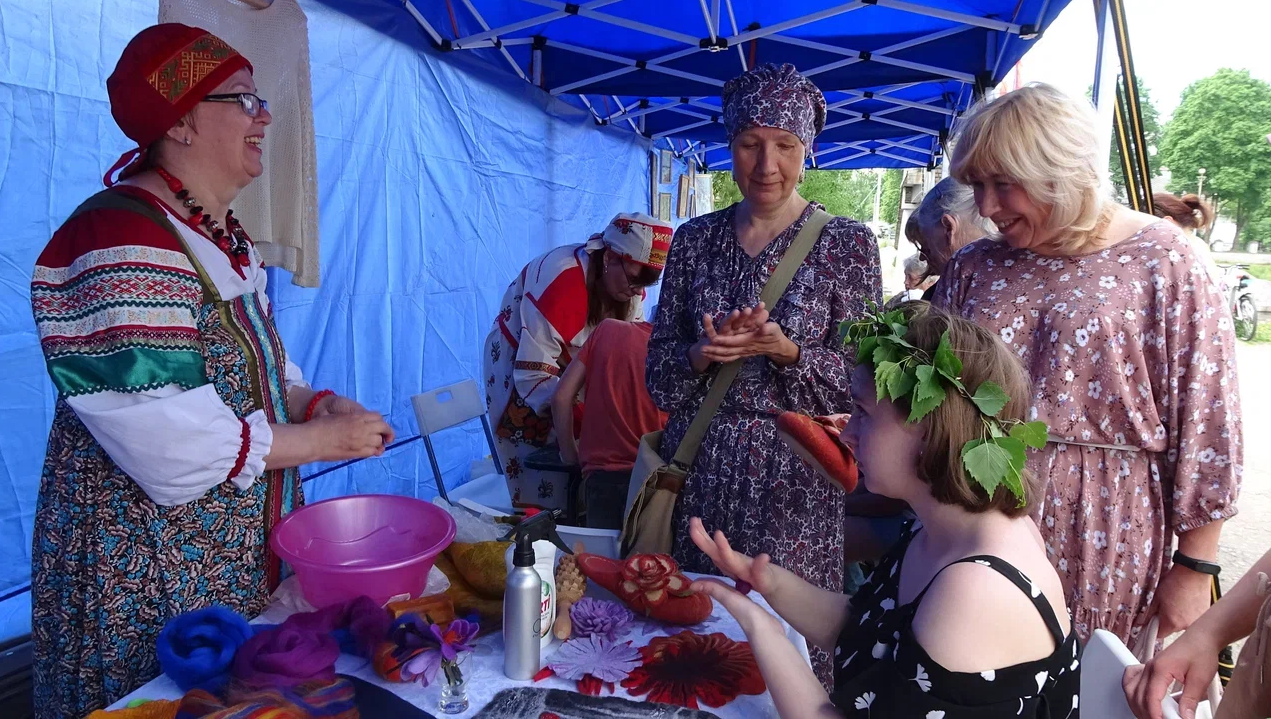 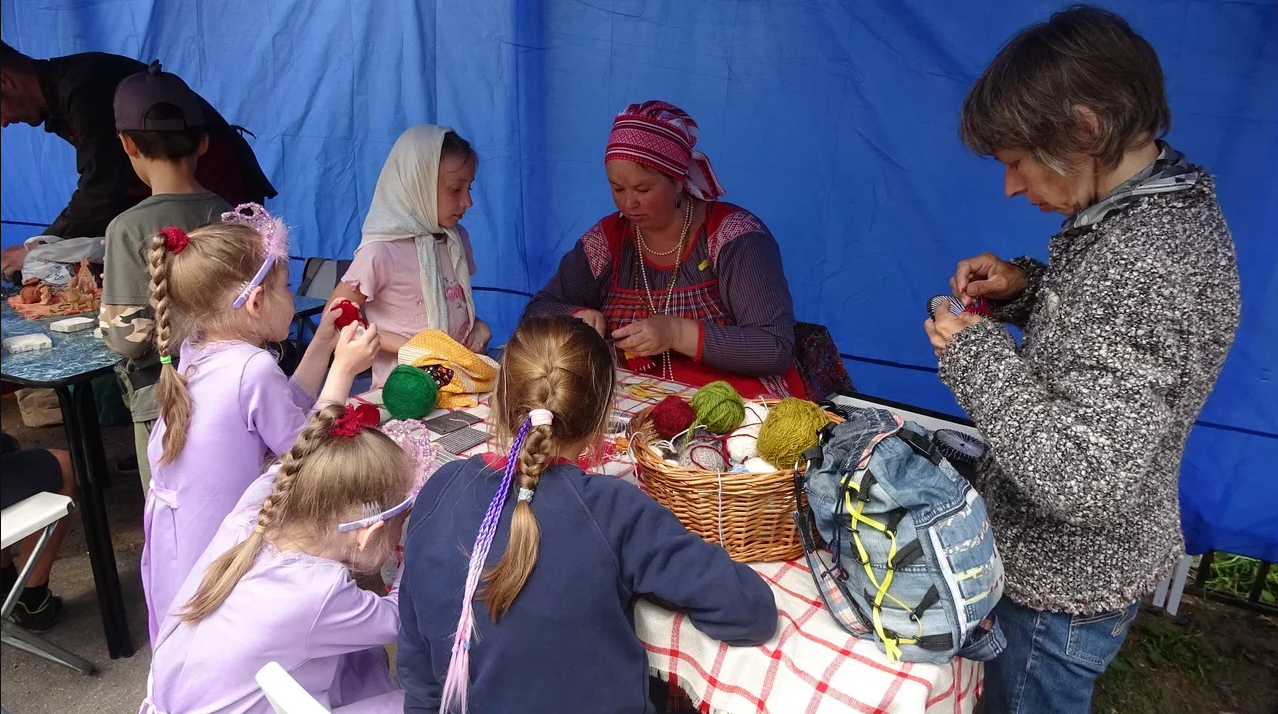 